ОБЩЕРОССИЙСКИЙ ПРОФСОЮЗ ОБРАЗОВАНИЯСВЕРДЛОВСКАЯ ОБЛАСТНАЯ ОРГАНИЗАЦИЯОбзор СМИ с 02.11.2020 по 09.11.2020г. Сергей Кравцов: «Мы не откажемся от проведения летней оздоровительной кампании»03 ноября 2020Министерство просвещения не собирается отказываться от проведения летней оздоровительной кампании в 2021 году, летние лагеря к ней готовятся. Об этом Министр просвещения Сергей Кравцов заявил, выступая перед финалистами Всероссийского конкурса «Большая перемена» – проекта президентской платформы «Россия – страна возможностей». Финал проходит в Международном детском центре «Артек».https://edu.gov.ru/press/3093/sergey-kravcov-my-ne-otkazhemsya-ot-provedeniya-letney-ozdorovitelnoy-kampanii/Более 730 млн рублей направило дополнительно Правительство на создание новых мест в школах03 ноября 2020Правительство Российской Федерации выделило дополнительно 732,3 миллиона рублей на создание новых мест в школах. Соответствующее распоряжение подписал Председатель Правительства Михаил Мишустин.Работа по созданию новых мест в общеобразовательных учреждениях проводится в рамках федерального проекта «Современная школа» национального проекта «Образование».Субсидии получат пять регионов: Якутия, Краснодарский край, Иркутская, Свердловская и Челябинская области. Благодаря федеральному финансированию в этих регионах до конца 2020 года будет создано 3,6 тысячи дополнительных мест, помимо уже запланированных.https://edu.gov.ru/press/3094/bolee-730-mln-rubley-napravilo-dopolnitelno-pravitelstvo-na-sozdanie-novyh-mest-v-shkolah/В школах Свердловской области продолжается дезинфекционная уборка помещений03 ноября 2020В школах Свердловской области продолжается дезинфекционная уборка помещений – ее проводят, пока ученики находятся на каникулах. В образовательных учреждениях хлоросодержащим раствором обрабатывают стены, потолки, пол, мебель и учебные пособия.В преддверии начала учебного года на подготовку образовательных учреждений из бюджета Свердловской области было направлено более 750 миллионов рублей.https://minobraz.egov66.ru/news/item?id=2534Минпросвещения составило рекомендации для школ на случай ухудшения эпидемической ситуации03 ноября 2020Российским школам в случае ухудшения эпидемической ситуации следует переходить на дистанционное обучение, при этом готовность должна быть обеспечена заранее: следует учесть скорость интернета, наличие необходимого оборудования и программного обеспечения, организовать обучение педагогов работе с цифровыми сервисами. Это следует из рекомендаций по использованию информационных технологий в образовательном процессе в условиях распространения коронавируса в новом учебном году.Документ подготовлен Минпросвещения совместно с Министерством цифрового развития, связи и массовых коммуникаций РФ .https://tass.ru/obschestvo/9903541Академия Минпросвещения России запускает цикл образовательных мероприятий05 ноября 2020Академия Минпросвещения России проводит еженедельный вебинар «Учительская Академии». Каждый четверг в 16:00 по московскому времени ведущие специалисты Академии и эксперты ГИА рассказывают о том, какие новые возможности предоставляет учителям дистанционное обучение и как проводить уроки с применением цифровых технологий. Во время обучения учителя получают ответы на самые актуальные вопросы о новых способах организации уроков и восполнении пробелов, построении эффективного взаимодействия с учениками и родителями, рациональном использовании в своей работе разнообразных ресурсов. Также с 2 ноября по 11 декабря 2020 года пройдет программа повышения квалификации педагогических работников «Дистанционное (электронное) обучение в общеобразовательной организации». Данный курс направлен на совершенствование профессиональных компетенций в области дистанционных образовательных технологий и электронного обучения. Вместе с этим с 11 ноября 2020 года по 28 февраля 2021 стартует онлайн-программа повышения квалификации «Навыки будущего для учителя настоящего». Данный курс направлен на совершенствование надпрофессиональных компетенций учителей. Участие в программах бесплатное.http://www.edu.ru/news/glavnye-novosti/akademiya-minprosveshcheniya-rossii-zapuskaet-cikl/Минпросвещения предлагает продлить педагогам школ и педвузов действие категорий06 ноября 2020В связи с ситуацией с коронавирусом Министерство просвещения предлагает продлить педагогам школ и педагогических вузов действие квалификационных категорий до 1 апреля 2021 года. Проект приказа ведомства опубликован на Федеральном портале проектов нормативных правовых актов.Проектом предлагается продлить действие категорий, которое заканчивается с 1 апреля по 1 февраля, до 1 апреля 2021 года.https://ug.ru/minprosveshheniya-predlagaet-prodlit-pedagogam-shkol-i-pedvuzov-dejstvie-kvalifikaczionnyh-kategorij/В России полномочия министерств по организации дистанционного обучения отрегулируют законом07 ноября 2020Законодательная инициатива предполагает внесение изменений в статью 16 закона “Об образовании в Российской Федерации”. Это необходимо для уточнения полномочий Министерства просвещения РФ и Министерства науки и высшего образования РФ. Документ разграничит их сферы деятельности в вопросе установления порядка применения электронного обучения, дистанционных образовательных технологий при реализации образовательных программ, отмечается в пояснительной записке к документу.https://ug.ru/v-rossii-polnomochiya-ministerstv-po-organizaczii-distanczionnogo-obucheniya-otreguliruyut-zakonom/Свердловский областной комитетОбщероссийского Профсоюза образования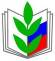 